Name__________________Period________	Date_______________Get the Gist – The Colonies Grow Discontented! In 1764 the Sugar Act put a three-cent tax on foreign refined sugar and increased taxes on coffee, indigo, and certain kinds of wine. It banned importation of rum and French wines. These taxes affected only a certain part of the population, but the affected merchants were very vocal. Besides, the taxes were enacted (or raised) without the consent of the colonists. This was one of the first instances in which colonists wanted a say in how much they were taxed.Name the who or what (The Main Person, place or thing): _______________________________________________The most important thing about the who or what: _____________________________________________________________________________________________________Put it all together (10 Words or Less)Main Idea:______________________________________________________________________________________________________First direct British tax on American colonists was the Stamp Act, Instituted in November 1765. Every newspaper, pamphlet, and other public and legal document had to have a Stamp, or British seal, on it. The Stamp, of course, cost money. The colonists didn't think they should have to pay for something they had been doing for free for many years, and they responded in force, with demonstrations and even with a diplomatic body called the Stamp Act Congress, which delivered its answer to the Crown. Seeing the hostile reaction in the colonies, the British government repealed the Stamp Act in March 1766. The Stamp Act gave the colonists a target for their rage. Indeed, the Sons of Liberty was formed in response to this Act..Name the who or what (The Main Person, place or thing): _______________________________________________The most important thing about the who or what: _____________________________________________________________________________________________________Put it all together (10 Words or Less)Main Idea:_______________________________________________________________________________________________________The 1765 Quartering Act made provisions for British troops to be given food and shelter at the expense of the American colonists. The 1774 Quartering Act was one of the series of Intolerable Acts. The history of the Quartering Acts is directly linked to the causes of the American Revolution.Name the who or what (The Main Person, place or thing): _______________________________________________The most important thing about the who or what: _____________________________________________________________________________________________________Put it all together (10 Words or Less)Main Idea:_______________________________________________________________________________________________________Seeing the hostile reaction in the colonies, the British government repealed the Stamp Act in March 1766 but at the same time passed the Declaratory Act, which said that Great Britain was superior (and boss of) the American colonies "in all cases whatsoever." The Stamp Act gave the colonists a target for their rage. Indeed, the Sons of Liberty was formed in response to this Act. The Stamp Act Congress also gave the colonists a model for the Continental Congress.Name the who or what (The Main Person, place or thing): _______________________________________________The most important thing about the who or what: _____________________________________________________________________________________________________Put it all together (10 Words or Less)Main Idea:_______________________________________________________________________________________________________The Townshend Acts were a series of 1767 laws named for Charles Townshend, British Chancellor of the Exchequer (Treasurer). These laws placed new taxes on glass, lead, paints, paper, and tea. Colonial reaction to these taxes was the same as to the Sugar Act and Stamp Act, and Britain eventually repealed all the taxes except the one on tea. In response to the sometimes violent protests by the American colonists, Great Britain sent more troops to the colonies.Name the who or what (The Main Person, place or thing): _______________________________________________The most important thing about the who or what: _____________________________________________________________________________________________________Put it all together (10 Words or Less)Main Idea:_______________________________________________________________________________________________________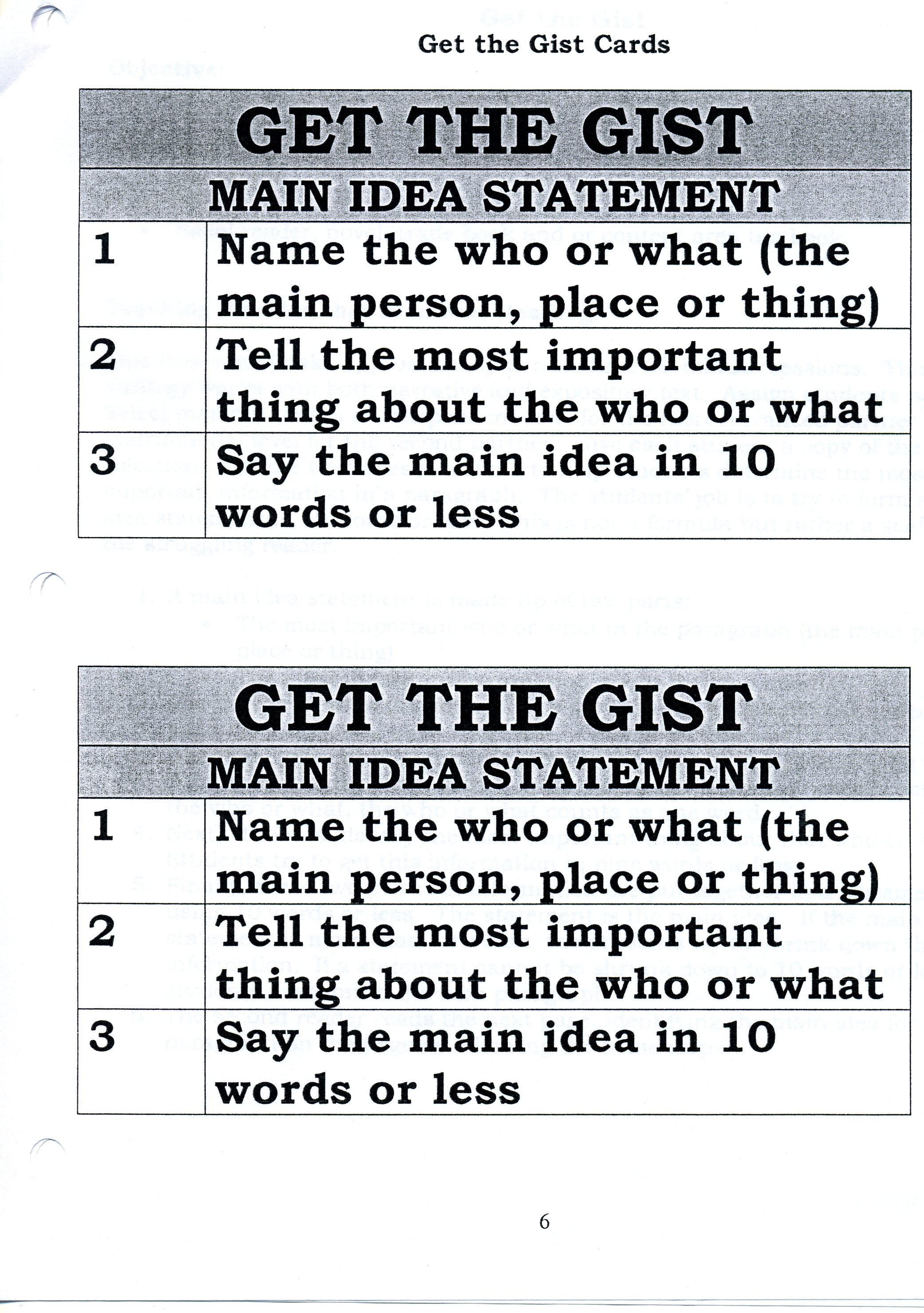 